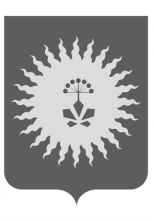 АДМИНИСТРАЦИЯ АНУЧИНСКОГО МУНИЦИПАЛЬНОГО ОКРУГАПРИМОРСКОГО КРАЯП О С Т А Н О В Л Е Н И Е«18» апреля 2023г.                          с.Анучино                                     № 304                    Об утверждении перечня территорий, отобранных для благоустройства администрацией Анучинского муниципального округа Приморского края, благоустройство которых запланировано с привлечением субсидий из краевого бюджета бюджетам муниципальных образований Приморского края на поддержку муниципальных программ по благоустройству территорий муниципальных образований Приморского края в 2024 году    В соответствии Бюджетным кодексом Российской Федерации, Федеральным законом от 06.10.2003 года № 131-ФЗ «Об общих принципах организации местного самоуправления в Российской Федерации», Государственной программой Приморского края от 30.12.2019 года № 944-па «Формирование современной городской среды муниципальных образований Приморского края», Уставом Анучинского муниципального округа, администрация Анучинского муниципального округа Приморского краяПОСТАНОВЛЯЕТ:1.Утвердить перечень территорий, отобранных для благоустройства администрацией Анучинского муниципального округа Приморского края, благоустройство которых запланировано с привлечением субсидий из краевого бюджета бюджетам муниципальных образований Приморского края на поддержку муниципальных программ по благоустройству территорий муниципальных образований Приморского края в 2024 году (прилагается).2.Общему отделу администрации разместить постановление в информационно-телекоммуникационной сети Интернет на официальном сайте администрации Анучинского муниципального округа Приморского края.3.Настоящее постановление вступает в силу со дня его опубликования.4.Контроль за исполнением настоящего постановления возложить на заместителя главы администрации Анучинского муниципального округа.Глава Анучинского муниципального округа                                    С.А. ПонуровскийПриложениек постановлению администрацииАнучинского муниципального округаот «18__»_____04___2023г. № 304Перечень территорий, отобранных для благоустройства администрацией Анучинского муниципального округа Приморского края, благоустройство которых запланировано с привлечением субсидий из краевого бюджета бюджетам муниципальных образований Приморского края на поддержку муниципальных программ по благоустройству территорий муниципальных образований Приморского края в 2024 годуПеречень территорий, отобранных для благоустройства администрацией Анучинского муниципального округа Приморского края, благоустройство которых запланировано с привлечением субсидий из краевого бюджета бюджетам муниципальных образований Приморского края на поддержку муниципальных программ по благоустройству территорий муниципальных образований Приморского края в 2024 годуПеречень территорий, отобранных для благоустройства администрацией Анучинского муниципального округа Приморского края, благоустройство которых запланировано с привлечением субсидий из краевого бюджета бюджетам муниципальных образований Приморского края на поддержку муниципальных программ по благоустройству территорий муниципальных образований Приморского края в 2024 году№
п/пАдрес территорииНаименование территории (объекта)Вид работСрок выполнения работI.Дворовые территорииДворовые территорииДворовые территорииДворовые территории1.с. Анучино, ул. 100 лет Анучино, д.4 и д.4а, ул. Гоголя, д.11дворовая территорияремонт дворовых проездов, асфальтобетонного покрытия, бордюрного камня, установка урн, скамеек2024г.2с. Анучино, ул. Пушкина, д.3 и д.7дворовая территорияремонт дворовых проездов, асфальтобетонного покрытия, бордюрного камня, установка урн, скамеек2024г.